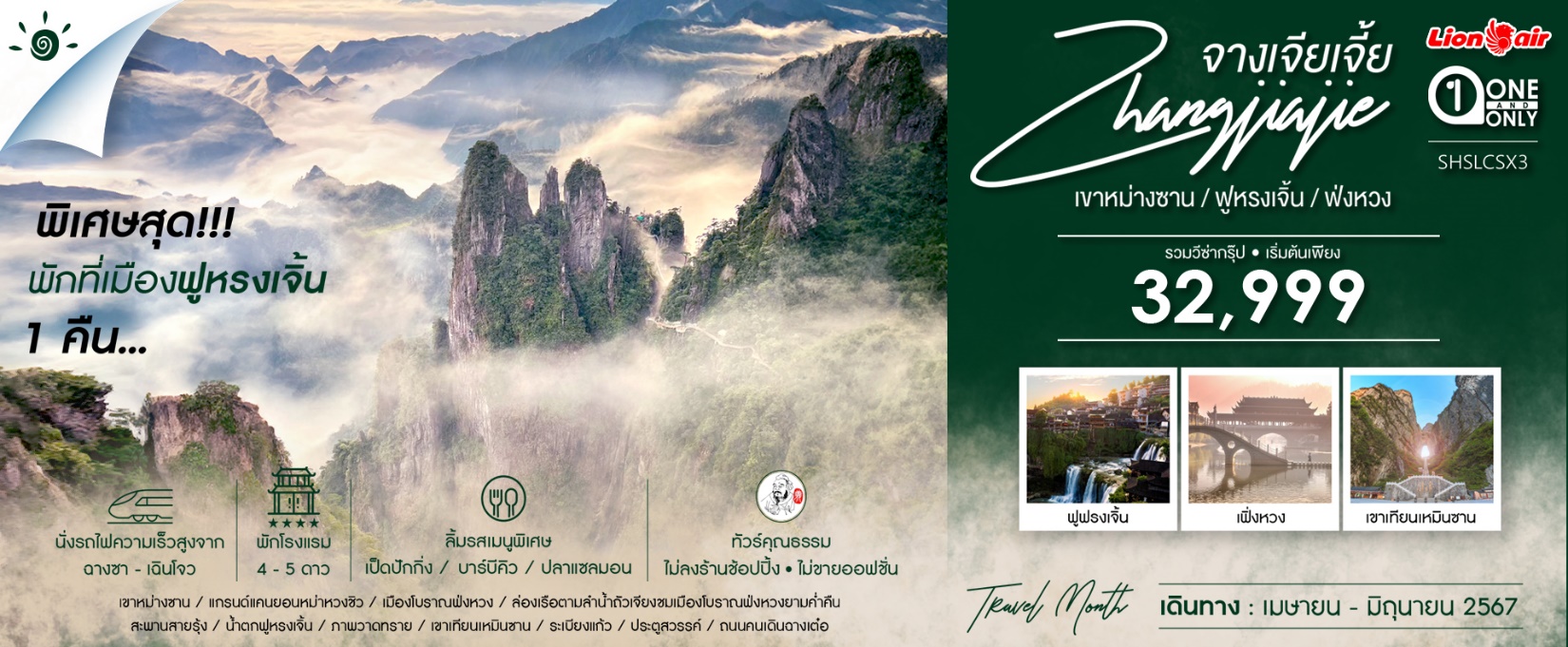 โปรแกรมการเดินทาง06.30 น.	 พร้อมกันที่ ท่าอากาศยานดอนเมือง ณ อาคารผู้โดยสารขาออก (ระหว่างประเทศ) ชั้น 4 สายการบิน THAI LION AIR (SL) โดยมีเจ้าหน้าที่จากทางบริษัทฯ คอยต้อนรับ และอำนวยความสะดวกแด่ท่านก่อนออกเดินทาง09.40 น.	เหินฟ้าสู่ ฉางซา โดยสายการบิน THAI LION AIR เที่ยวบินที่ SL934  (ไม่มีบริการอาหารบนเครื่อง)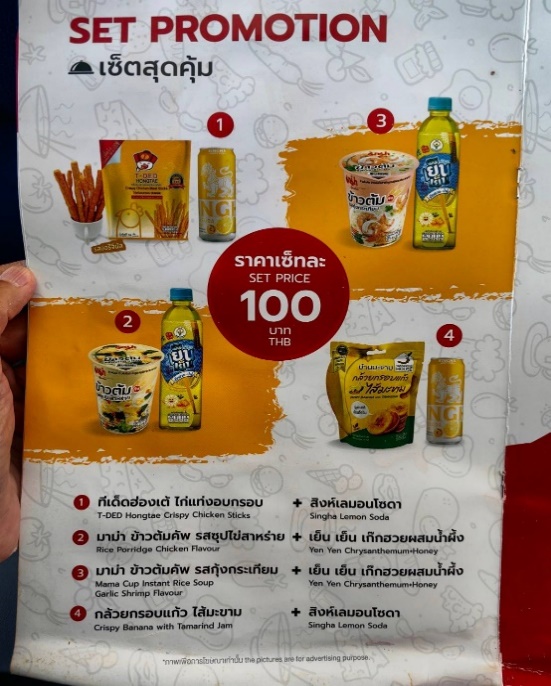 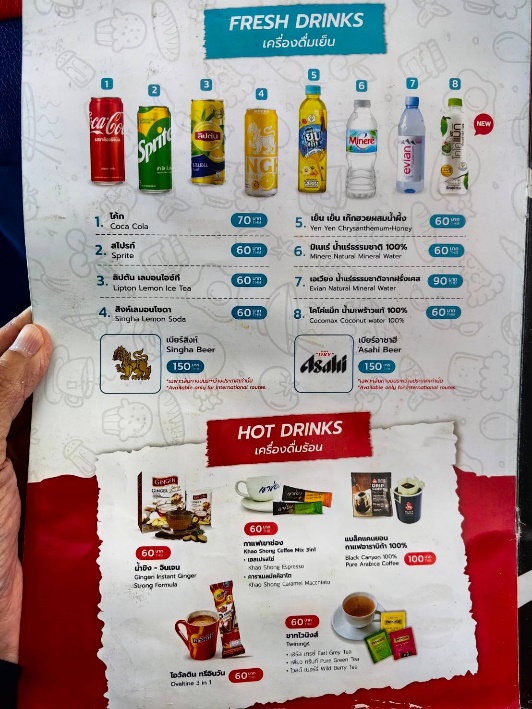 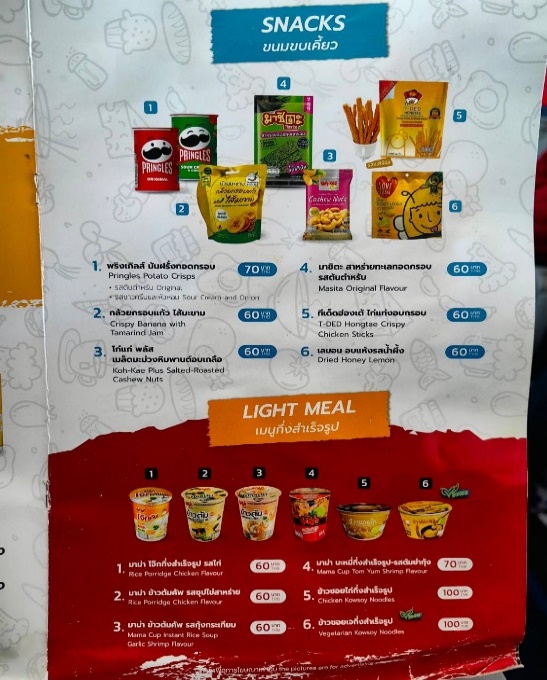      โปรดทราบ:    เที่ยวบินนี้เป็นเที่ยวบินเช่าเหมาลำ มีข้อจำกัดดังนี้การจัดที่นั่งเป็นแบบสุ่มเลือก (Random) ตามกฏของสายการบิน ที่นั่งอาจจะไม่ได้นั่งติดกันและไม่สามารถเลือกหรือซื้อที่นั่งบนเครื่องบินได้บนเครื่องไม่มีบริการอาหารร้อน หากท่านสนใจสามารถเลือกซื้อ Snacks / เครื่องดื่ม ตามเมนูข้างต้น โดยชำระบนเครื่องได้เลย (ทางบริษัทไม่สามารถจองล่วงหน้าได้)13.35 น.	เดินทางถึง สนามบินเมืองฉางซา ตั้งอยู่ทางตอนใต้ของแม่น้ำเซียง ทิศเหนือติดทะเลสาบตงถิง  ตะวันออกติดภูเขาลัวเซียว ตะวันตกติดภูเขาอูหลิง ทิศใต้ติดภูเขาเฮิงชาน มีพื้นที่ประมาณ 12,500 ตร.กม.แบ่งเขตการปกครองออกเป็น 5 เขต และ 4 อำเภอ หลังผ่านพิธีการตรวจคนเข้าเมืองและรับสัมภาระเรียบร้อยแล้ว บริการแฮมเบอร์เกอร์ + น้ำ (ท่านละ 1 ชุด)นำท่านเดินทางสู่ สถานีรถไฟฉางซา เพื่อโดยสาร รถไฟความเร็วสูง มุ่งหน้าสู่ เมืองเฉินโจว (ใช้เวลาเดินทางประมาณ 1.30 ชั่วโมง) (ทั้งนี้อาจจะมีการเปลี่ยนแปลงขบวนรถไฟ) หมายเหตุ: เพื่อความรวดเร็วในการขึ้น - ลงรถไฟ กระเป๋าเดินทาง และสัมภาระของแต่ละท่านจำเป็นต้องลากด้วยตนเอง จึงควรเลือกใช้กระเป๋าเดินทางแบบคันชักล้อลากที่มีขนาดไม่ใหญ่จนเกินไป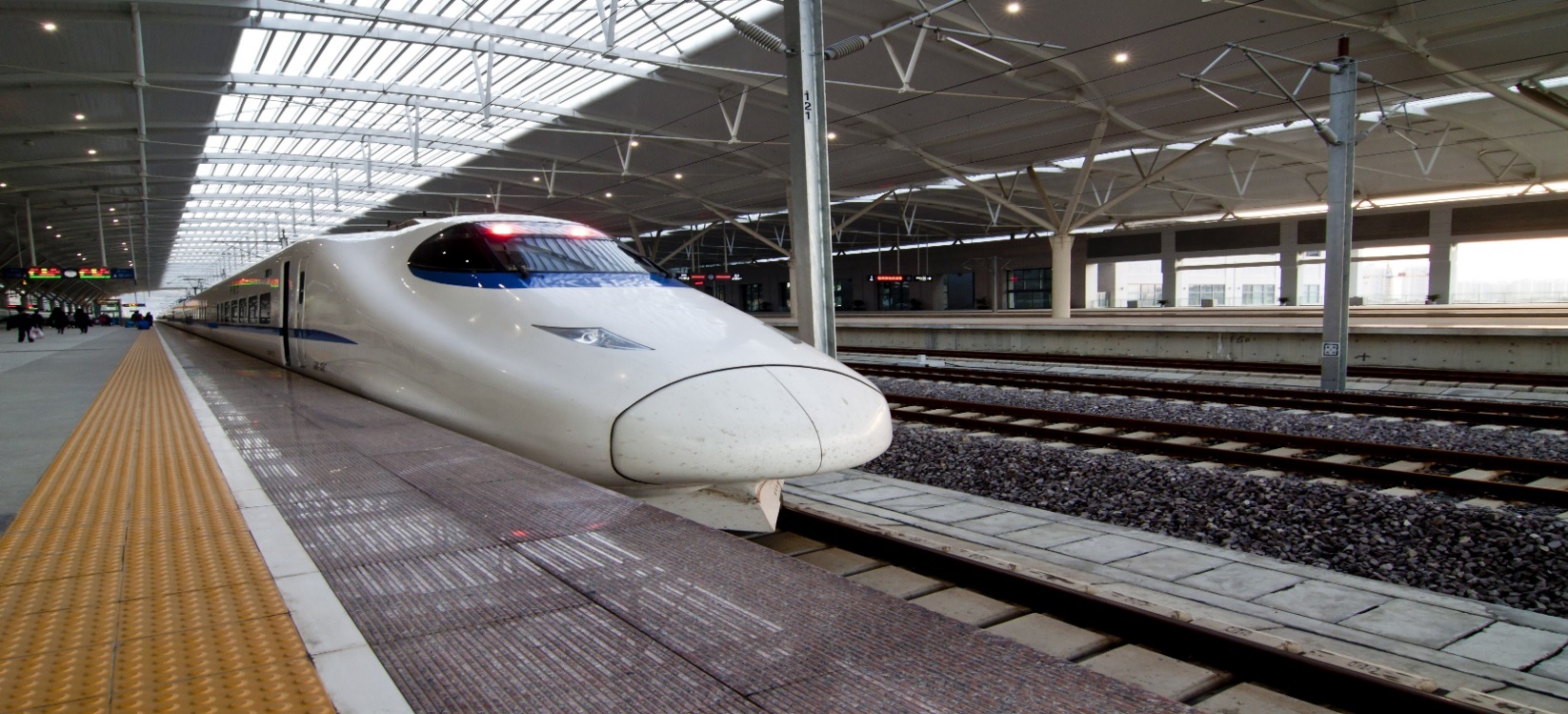 ค่ำ	   	 รับประทานอาหารค่ำที่ภัตตาคารนำท่านเที่ยวชม ตลาดกลางคืนเหอผิง ของเมืองเฉินโจว ให้ท่านได้อิสระเดินชมตลาดกลางคืน ภายในเต็มไปด้วยอาหารท้องถิ่น ให้ท่านได้เลือกซื้อตามอัธยาศัย พักที่ DINGWEI CHENGZHOU HOTEL หรือเทียบเท่าระดับ 4 ดาวเช้า		 รับประทานอาหารเช้า ณ ห้องอาหารโรงแรมนำท่านเดินทางสู่ เขาหม่างซาน (ใช้เวลาเดินทางประมาณ 2 ชั่วโมง) ตั้งอยู่ในเมืองเฉินโจว มณฑลหูหนาน เป็นแหล่งท่องเที่ยวระดับ AAAA ท่านจะได้สัมผัสกับลิฟท์หน้าผาที่มีความสูง 1,600 เมตร มียอดเขาแหลมคมและหุบเขาที่ตัดขวาง มากกว่า 150 ยอด และยอดเขาที่สูงที่สุด มีความสูงถึง 1,902 เมตรจากน้ำทะเล ถือเป็นภูเขาที่มีทิวทัศน์ที่ไม่ธรรมดา เป็นอีกเขาที่ไม่ต้องปีน ก็สามารถสัมผัสถึงความงามของขุนเขา และยังเป็นภูเขาศักดิ์สิทธิ์ที่มีอายุยืนยาวอีกด้วย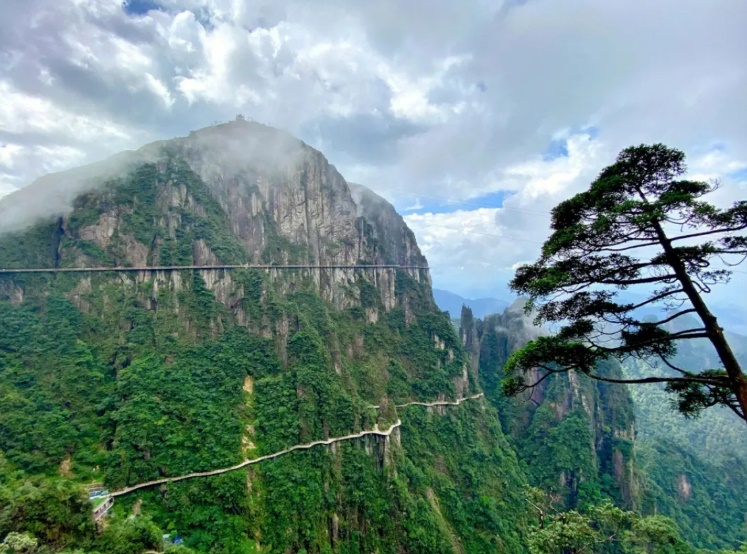 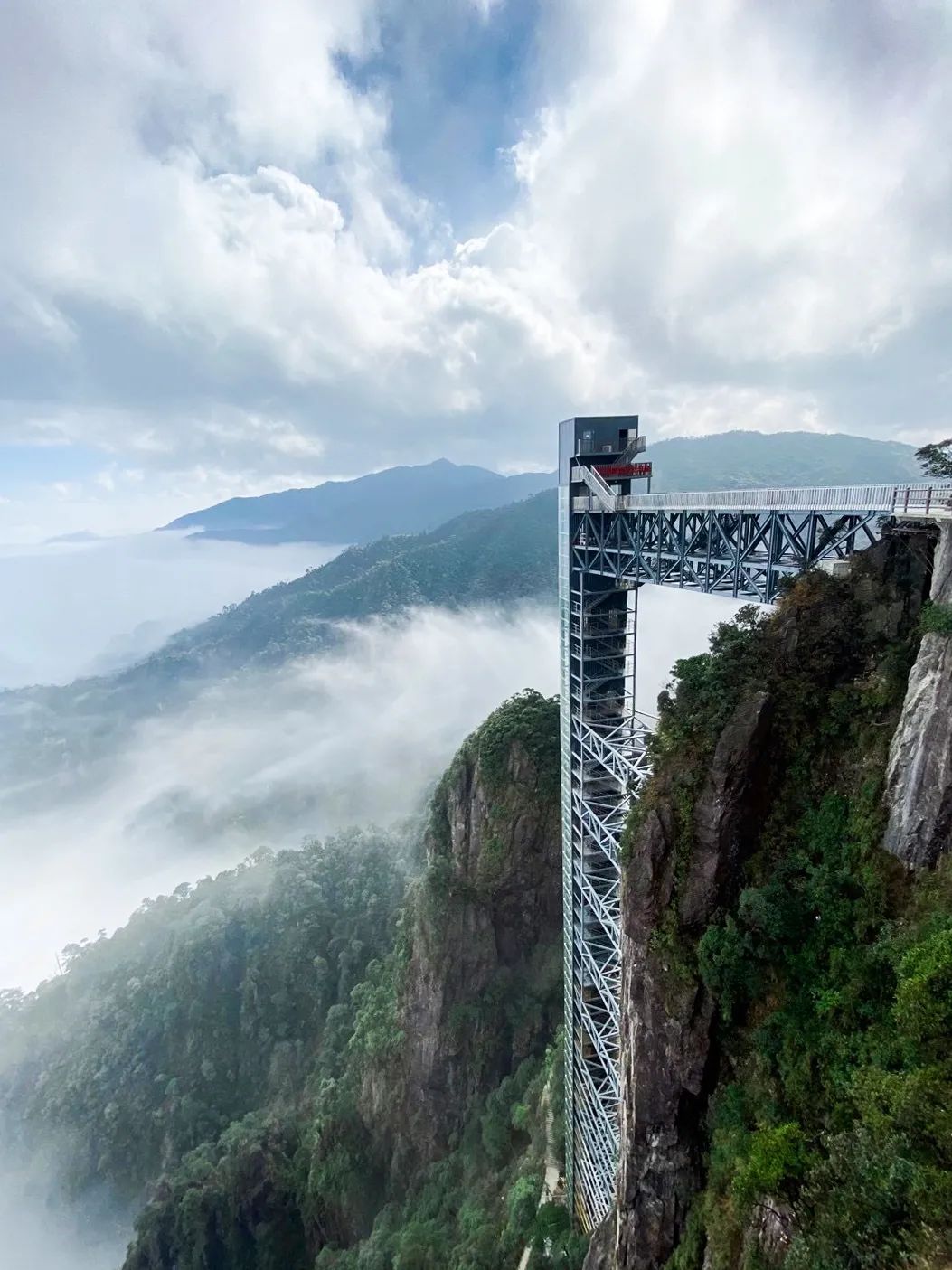 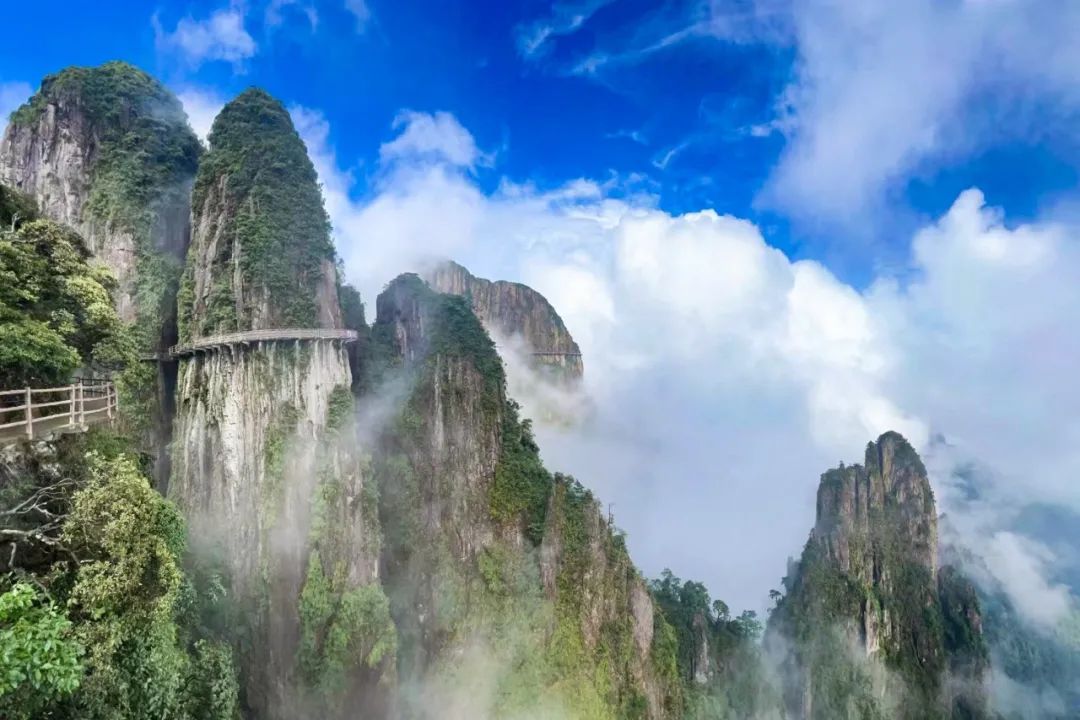 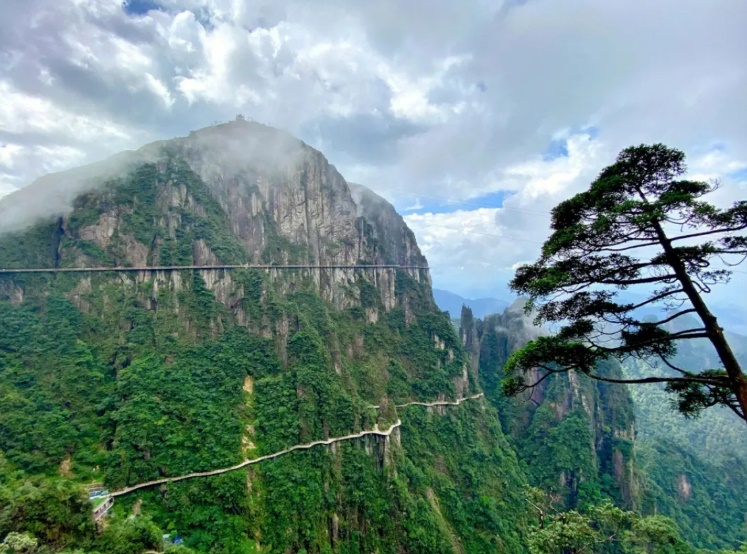 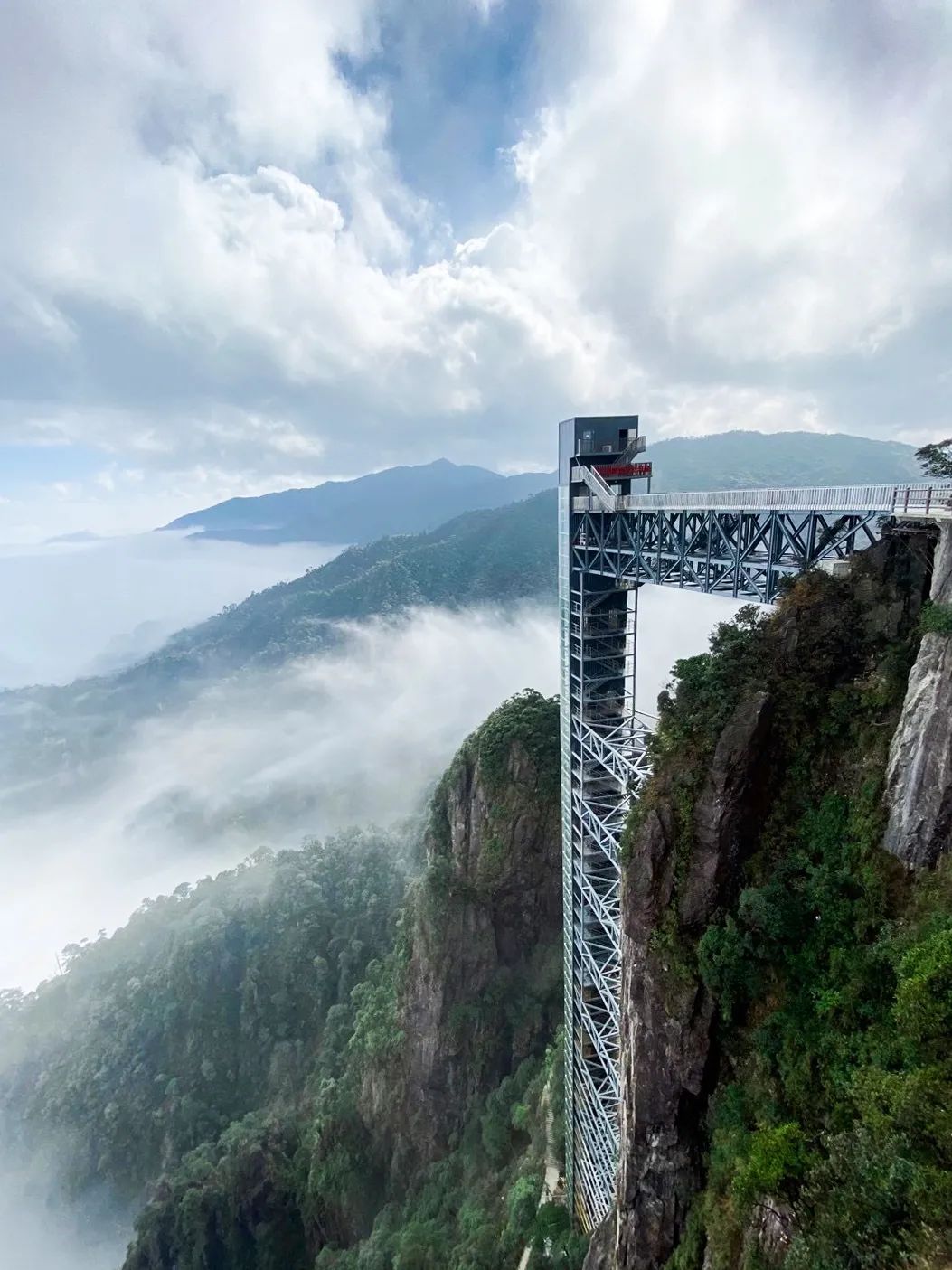 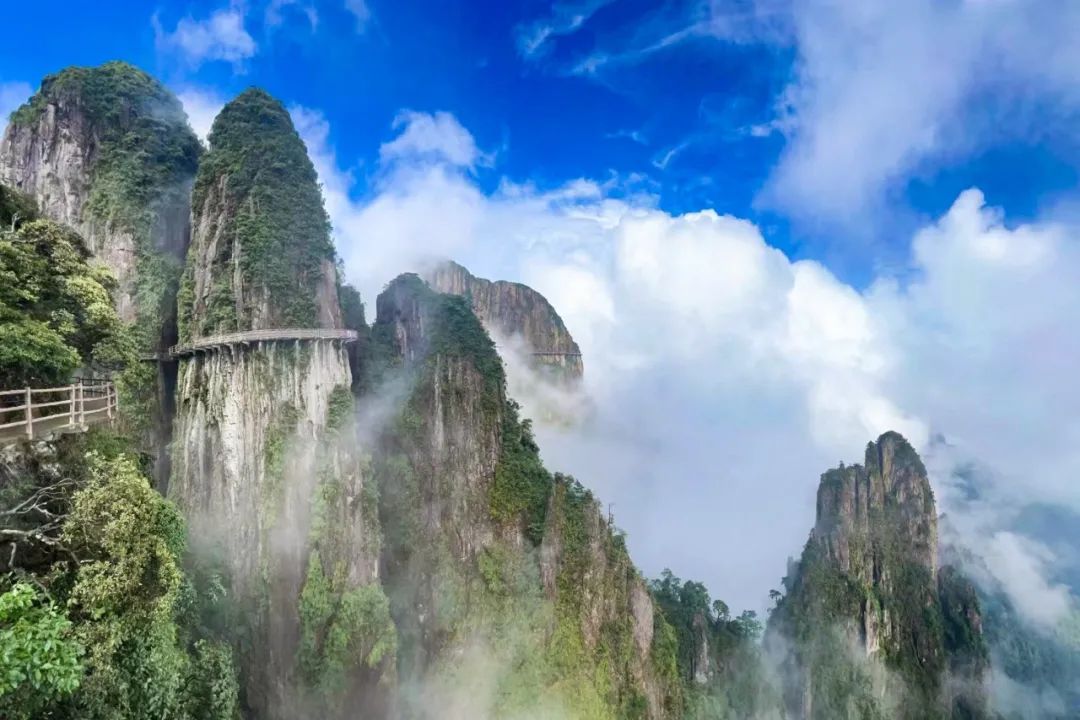 เที่ยง         	 รับประทานอาหารกลางวันที่ภัตตาคาร  เมนูพิเศษ…ปลาแซลมอนบ่าย 	นำท่านเดินทางกลับสู่ เมืองเฉินโจว (ใช้เวลาเดินทางประมาณ 2 ชั่วโมง) ค่ำ	   	 รับประทานอาหารค่ำที่ภัตตาคาร   พักที่ DINGWEI CHENGZHOU HOTEL หรือเทียบเท่าระดับ 4 ดาวเช้า		 รับประทานอาหารเช้า ณ ห้องอาหารโรงแรม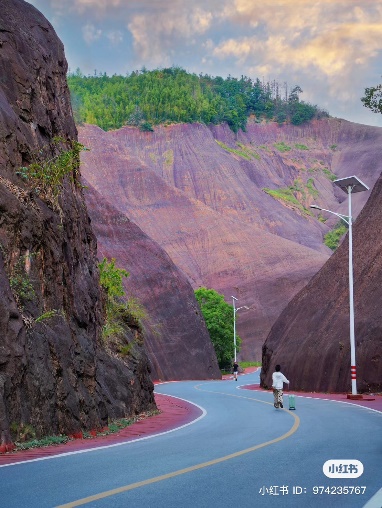 นำท่านชม แกรนด์แคนยอนหม่าหวงชิว (ถ่ายชมภายนอก) จุดเด่นของแกรนด์แคนยอนหม่าหวงชิว คือ มีรูปแบบของหินที่โดนกัดเซาะ และมีถนนอยู่ตรงกลาง ตั้งตระหง่านราวกับถนนสวรรค์ เป็นอีกจุดเช็คอิน เมื่อเดินทางมาเที่ยวเมืองเฉินโจว ไม่ควรพลาดที่จะมาเช็คอินกับแกรนด์แคนยอนหม่าหวงชิวเที่ยง         	 รับประทานอาหารกลางวันที่ภัตตาคาร  บ่าย 	นำท่านเดินทางสู่ สถานีรถไฟเฉินโจว เพื่อโดยสาร รถไฟความเร็วสูง มุ่งหน้าสู่ เมืองฟ่งหวง (ใช้เวลาเดินทางประมาณ 1.30 ชั่วโมง)(ทั้งนี้อาจจะมีการเปลี่ยนแปลงขบวนรถไฟ) หมายเหตุ: เพื่อความรวดเร็วในการขึ้น - ลงรถไฟ กระเป๋าเดินทาง และสัมภาระของแต่ละท่านจำเป็นต้องลากด้วยตนเอง จึงควรเลือกใช้กระเป๋าเดินทางแบบคันชักล้อลากที่มีขนาดไม่ใหญ่จนเกินไปค่ำ	   	 รับประทานอาหารค่ำที่ภัตตาคารนำท่าน ล่องเรือตามลำน้ำถัวเจียงชมเมืองโบราณฟ่งหวงยามค่ำคืน ที่จะทำให้ท่านสนุก ตื่นเต้น แต่ไม่มีอันตราย ชมบ้านเรือนสองฟากฝั่งแม่น้ำ สะพานโบราณอวดความเป็นธรรมชาติให้ท่านได้สัมผัสพร้อมเก็บภาพประทับใจไว้เป็นที่ระลึกหมายเหตุ : ในกรณีที่ไม่สามารถล่องเรือตามลำน้ำถัวเจียได้อันเนื่องมาจากการเปิดปิดฝายทดน้ำจึงทำให้ไม่มีน้ำเพียงพอสำหรับการล่องเรือได้หรือภัยทางธรรมชาติ ทางบริษัทฯไม่มีการคืนค่าบริการใดๆทั้งสิ้น 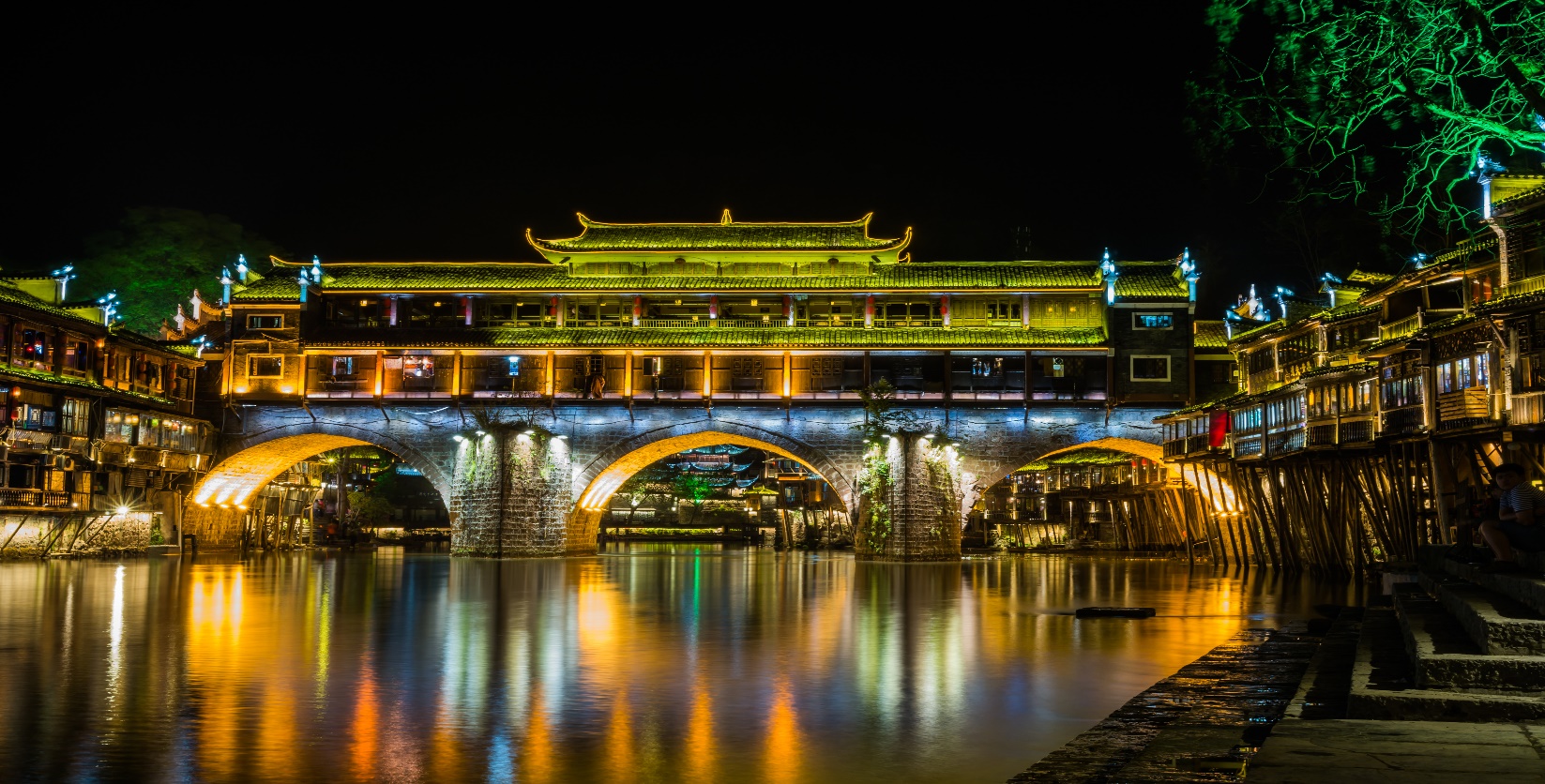  พักที่ FENGHUANG INTERNATIONAL HOTEL หรือเทียบเท่าระดับ 4 ดาวเช้า		 รับประทานอาหารเช้า ณ ห้องอาหารโรงแรมนำท่านชม สะพานสายรุ้ง หรือ สะพานหงเฉียว สะพานที่เป็นมรดกตกทอดเก่าแก่ที่สุดมาจนถึงวันนี้ มีอายุกว่า 300 ปี สร้างในสมัยฮ่องเต้คังซี แห่งราชวงศ์ชิง จากนั้นนำท่านชม เมืองโบราณฟ่งหวง เป็นเมืองแห่งการท่องเที่ยวระดับ 5A ตั้งอยู่ริมแม่น้ำถัว สร้างในราชวงศ์ถัง จุดเด่นคือ กำแพงโบราณ นอกจากนี้ยังมีโบราณสถานและโบราณวัตถุทางด้านวัฒนธรรมอันล้ำค่าที่ตกทอดมาจากราชวงศ์หมิงและชิงหลายร้อยแห่ง มีถนนที่ปูด้วยหินเขียว 20 กว่าสาย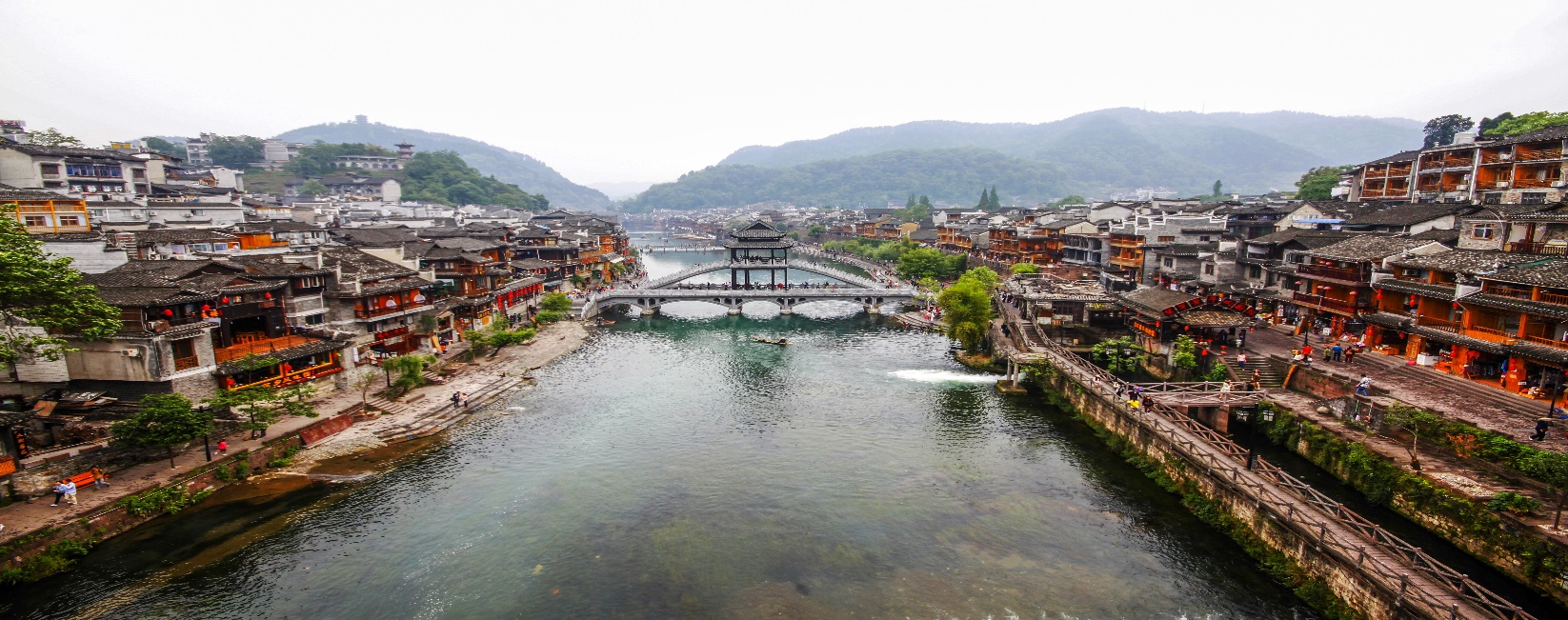 เที่ยง          		 รับประทานอาหารกลางวันที่ภัตตาคารบ่าย 		นำท่านเดินทางสู่ เมืองฟูหรงเจิ้น Furong Zhen (ใช้เวลาเดินทางประมาณ 2 ชั่วโมง) ซึ่งตั้งอยู่เขตปกครองตนเองเผ่าถู่เจียและเผ่าเหมียวเมืองเซียงซี ที่ถูกขนานนามว่า เมืองแห่งน้ำตก เนื่องจากสถานที่แห่งนี้ตั้งอยู่บนภูเขาสูง ที่รายล้อมด้วยสายน้ำที่ไหลผ่านบ้านเรือน จนกลายมาเป็นฉากสวยๆ ในภาพยนตร์เรื่อง Hibiscus Town ที่ฉายในจีนเมืองปี 1986 ซึ่งสร้างชื่อเสียงให้กับทั้งภาพยนตร์และสถานที่แห่งนี้อย่างมาก จากนั้นนำท่านชม น้ำตกฟูหรง ซึ่งเป็นเอกลักษณ์ของเมืองฟูหรง เป็นน้ำตกที่อยู่ใจกลางเมือง ถ้ามองจากฝั่งตรงข้ามจะดูเสมือนว่าเมืองตั้งอยู่บนหน้าผาที่มีน้ำตกไหลอยู่ข้างล่าง น้ำตกนี้มีขนาดกว้างประมาณ 40 เมตร และสูงประมาณ 60 เมตร ซึ่งความพิเศษอีกอย่างของที่นี่คือ เราสามารถเดินผ่านด้านหลังม่านน้ำตกได้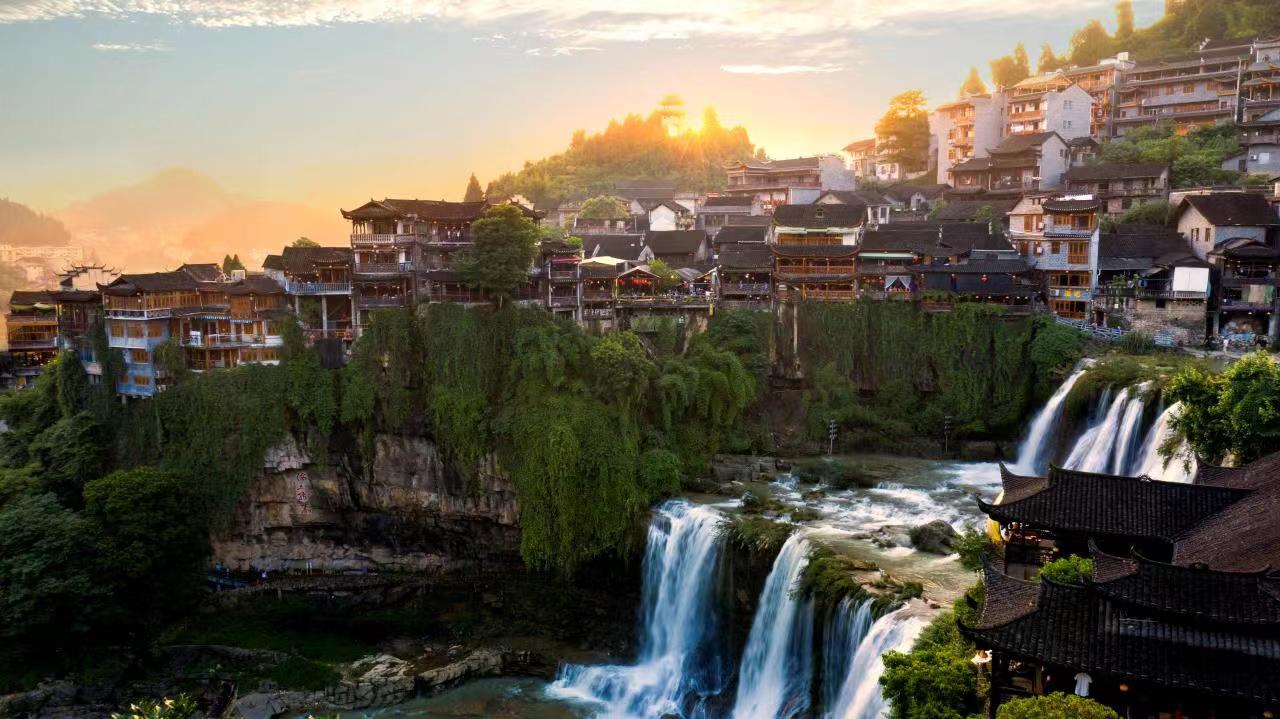 ค่ำ	   	 รับประทานอาหารค่ำที่ภัตตาคาร เมนูพิเศษ…ร้านอาหารค่ำริมน้ำตกฟูหรงเจิ้น พักที่ CHAXITAI HOLIDAY HOTEL หรือเทียบเท่าระดับ 4 ดาว (พักในเขตหมู่บ้านฟูหรงเจิ้น)เช้า		 รับประทานอาหารเช้า ณ ห้องอาหารโรงแรมนำท่านเดินทางสู่ จางเจียเจี้ย (ใช้เวลาเดินทางประมาณ 2 ชั่วโมง) อุทยานมรดกโลกตั้งอยู่ทางตะวันตกเฉียงเหนือของมณฑลหูหนาน เป็นอุทยานแห่งชาติแห่งแรกของจีน และได้รับการประกาศให้เป็นมรดกโลกธรรมชาติในปี ค.ศ.1992 จากนั้นนำท่านเที่ยวชม ภาพวาดทราย จัดแสดงภาพวาดของหลี่จวินเซิง ซึ่งเป็นผู้ที่ริเริ่ม ศิลปะแบบใหม่ ที่เรียกกันว่า จิตรกรรม ภาพเม็ดทราย  ที่ใช้วัสดุธรรมชาติ เช่นกรวดสี เม็ดทราย กิ่งไม้ หิน  ฯลฯ มาจัดแต่งเป็นภาพทิวทัศน์ จิตรกรรมที่รังสรรค์ขึ้นมาล้วนได้รับรางวัลและการยกย่องมากมายหลายปีซ้อนจนเป็นที่เลื่องลือไปทั่วโลกเที่ยง          	 รับประทานอาหารกลางวันที่ภัตตาคาร บ่าย 		นำท่านเดินทางสู่ เขาเทียนเหมินซาน อยู่ห่างจากเขตเมืองจางเจียเจี้ยเพียง 6 กิโลเมตร อยู่สูงจากระดับน้ำทะเล 1,518.6 เมตร เป็นภูเขาลือชื่อแห่งแรกที่ได้บันทึกไว้ในจดหมายเหตุประวัติศาสตร์ของเมืองจางเจียเจี้ย เนื่องจากหน้าผาสูงชันมีช่องโพรงลักษณะคล้ายประตูซึ่ง ก็คือช่องหินเทียนเหมิน (ประตูสวรรค์) ที่มีทัศนียภาพแปลกมหัศจรรย์และพบเห็นได้น้อยมากในโลกปัจจุบัน และนำท่านขึ้นสู่เขาโดย นั่งกระเช้าขึ้น-ลง+บันไดเลื่อน (หมายเหตุ : รายการนี้ไกด์จะดูความเหมาะสมของเวลา โดยการเลือกนั่งกระเช้าขึ้นและลงบันไดเลื่อน หรือเลือกขึ้นบันไดเลื่อนและลงกระเช้า กระเช้ามีความยาวถึง  7.5  กิโลเมตร ใช้เวลาเพียง 40 นาที) ให้ท่านได้ชมความงามของภูเขานับร้อยยอดที่สูงเสียดฟ้า และชมเส้นทางขึ้นเขาที่มีโค้งถึง 99 โค้ง นำท่านเดินชมหน้าผาลอยฟ้าให้ท่านพิสูจน์ความสวยงามของหน้าผาที่งดงามที่สุดแห่งหนึ่งพร้อมกับความเสียวของ ระเบียงแก้ว (รวมผ้าหุ้มรองเท้า) ที่มีระยะทางประมาณ 60 เมตร สร้างอยู่สูงกว่าระดับน้ำทะเลถึง 1.4 กิโลเมตร จากนั้นนำท่านลงบันไดเลื่อนมาจนถึง ถ้ำเทียนเหมินซาน หรือเรียกว่า ถ้ำประตูสวรรค์  เป็น 1 ใน 4 ภูเขาที่สวยของจีน เหตุที่เรียกว่าประตูสวรรค์เพราะภูเขาเกิดระเบิดขึ้นเองโดยธรรมชาติจนกลายเป็นช่องประตูขึ้น ช่องประตูนี้สูง 131.5 เมตร กว้าง 57 เมตร ลึก 60 เมตร สมควรแก่เวลาเดินทางลงจากเขา  		***โปรดทราบ!! หมายเหตุ : การนั่งกระเช้าขึ้น-ลง เขาเทียนเหมินซาน หากกระเช้าปิดซ่อมบำรุง ทางบริษัทฯ จะจัดโปรแกรมอื่นมาทดแทนให้  / การนั่งรถ+บันไดเลื่อนของอุทยานขึ้นไปบนถ้ำเทียนเหมินซาน หากรถ+บันไดลื่อนของอุทยานไม่สามารถขึ้นไปที่ถ้ำเทียนเหมินซานได้  ทางบริษัทฯ จะไม่คืนเงิน หรือหาโปรแกรมอื่นมาทดแทนให้ ทั้งนี้ ขึ้นอยู่กับสภาวะอากาศ และการรักษาความปลอดภัยของนักท่องเที่ยว โดยยึดตามประกาศจากทางอุทยานเป็นสำคัญ โดยที่ไม่แจ้งให้ทราบล่วงหน้า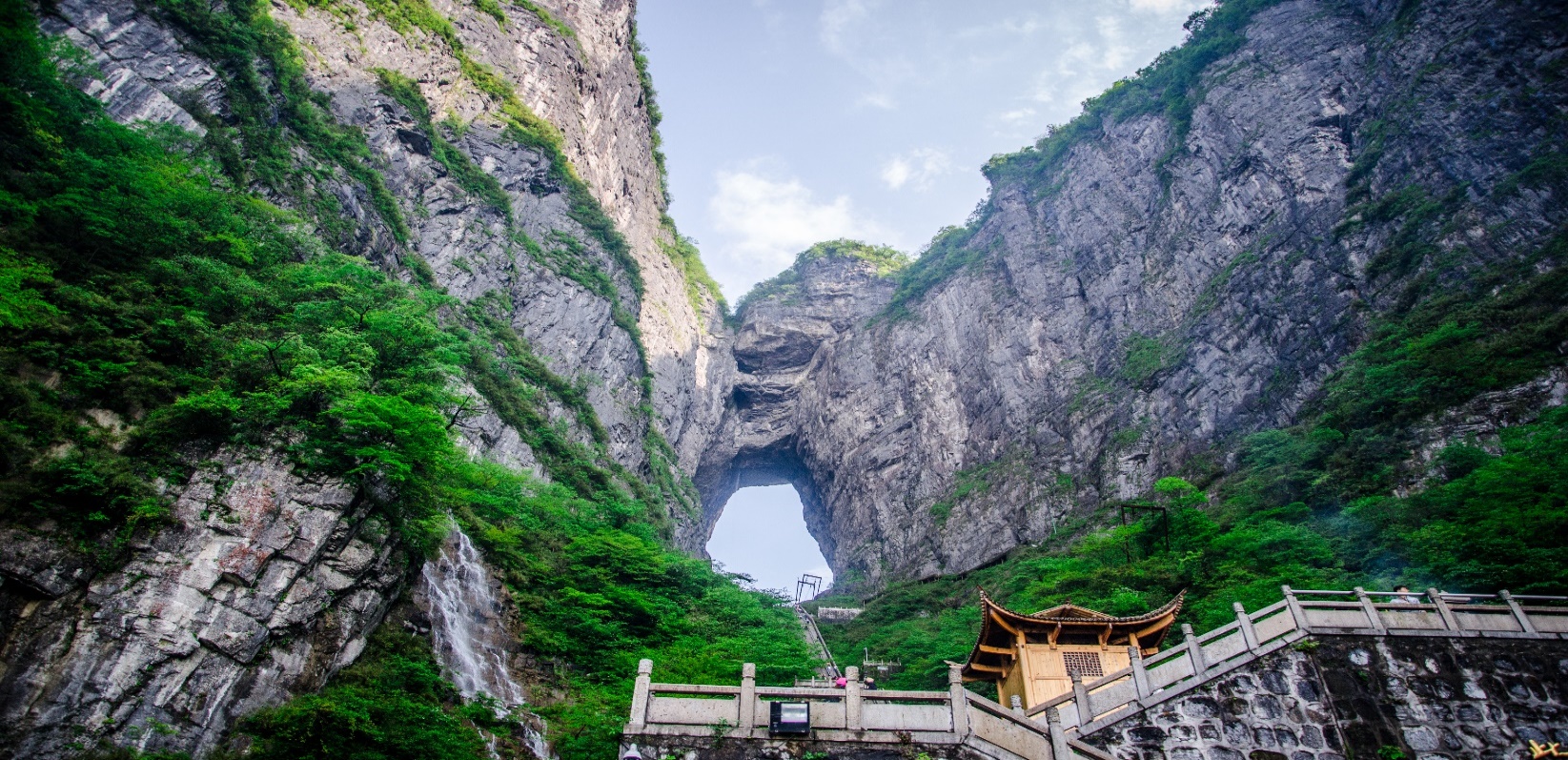 		จากนั้นนำท่านเดินทางสู่ เมืองฉางเต๋อ (ใช้เวลาประมาณ 2 ชั่วโมง) ค่ำ	   	 รับประทานอาหารค่ำที่ภัตตาคาร เมนูพิเศษ…บาร์บีคิว		จากนั้นนำท่านเดินทางสู่ ถนนคนเดินฉางเต๋อ สามารถเลือกสินค้าและของฝากต่างๆ ได้ตามอัธยาศัย พักที่ TANG’S HOTEL หรือเทียบเท่าระดับ 4 ดาวเช้า		 รับประทานอาหารเช้า ณ ห้องอาหารโรงแรมนำท่านออกเดินทางสู่ เมืองฉางซา (ใช้เวลาเดินทางประมาณ 2 ชั่วโมง) เที่ยง       	 รับประทานอาหารกลางวันที่ภัตตาคาร ลิ้มรสอาหารพิเศษ...เป็ดปักกิ่ง	 		สมควรแก่เวลา กรุณาตรวจเช็คสัมภาระให้เรียบร้อย เพื่อเตรียมตัวเดินทางสู่สนามบินเพื่อกลับกรุงเทพฯ14.35 น.    	ออกเดินทางสู่ กรุงเทพฯ โดยสายการบิน THAI LION AIR  เที่ยวบินที่ SL935 (ไม่มีบริการอาหารและเครื่องดื่มบนเครื่อง)16.30 น.		ถึง กรุงเทพฯ โดยสวัสดิภาพ พร้อมความประทับใจ......... ☺ ☺ ☺ ☺********ขอบคุณทุกท่านที่ใช้บริการ********☺ ☺ ☺ ☺ ซื่อสัตย์ จริงใจ ห่วงใย เน้นบริการ คืองานของเรา  ☺ ☺ ☺ ☺**หมายเหตุ: โปรแกรมและราคาสามารถเปลี่ยนแปลงได้ตามความเหมาะสมโดยไม่ต้องแจ้งให้ทราบล่วงหน้าทางบริษัทฯ จะถือผลประโยชน์ของลูกค้าเป็นสำคัญ*****ในกรณีที่ลูกค้าต้องออกตั๋วโดยสารภายในประเทศ (เครื่องบิน ,รถทัวร์ ,รถไฟ)  กรุณาติดต่อเจ้าหน้าที่ของบริษัทฯ เพื่อเช็คว่ากรุ๊ปมีการคอนเฟิร์มเดินทางก่อนทุกครั้ง เนื่องจากสายการบินอาจมีการปรับเปลี่ยนไฟล์ทบิน หรือเวลาบิน โดยไม่ได้แจ้งให้ทราบล่วงหน้า ทางบริษัทฯ จะไม่รับผิดชอบใด ๆ ในกรณี ถ้าท่านออกตั๋วภายในโดยไม่แจ้งให้ทราบและหากไฟล์ทบินมีการปรับเปลี่ยนเวลาบิน เพราะถือว่าท่านยอมรับในเงื่อนไขดังกล่าว***ค่าตั๋วเครื่องบินชั้นทัศนาจร ไป-กลับ พร้อมกรุ๊ป ตามที่ระบุไว้ในรายการเท่านั้น ตั๋วเครื่องบินที่ใช้เป็นแบบกรุ๊ปไม่สามารถเลือกที่นั่งล่วงหน้าได้  (ท่านจะได้รับที่นั่งแบบสุ่มเท่านั้น)ค่าภาษีสนามบินทุกแห่ง หากสายการบินมีการปรับราคาภาษีน้ำมันขึ้น ทางบริษัทฯ ขอสงวนสิทธิ์เก็บค่าภาษีน้ำมันเพิ่มตามความเป็นจริง ก่อนการเดินทาง**ราคาทัวร์นี้เช็คภาษีน้ำมัน ณ วันที่ 7 ม.ค.67 **ค่าวีซ่ากรุ๊ปท่องเที่ยวเข้าประเทศจีน (ผู้ถือหนังสือเดินทางไทย)ในกรณีที่ลูกค้ามีวีซ่าจีนอยู่แล้ว ทางบริษัทฯ  หักคืนค่า วีซ่ากรุ๊ปให้ท่านละ 900 บาท  ค่าโรงแรมระดับมาตรฐาน (พักห้องละ 2-3 ท่าน)กรณีห้อง TWIN BED (เตียงเดี่ยว 2 เตียง) ซึ่งโรงแรมไม่มีหรือเต็ม ทางบริษัทขอปรับเป็นห้อง DOUBLE BED แทนโดยมิต้องแจ้งให้ทราบล่วงหน้า หรือ หากต้องการห้องพักแบบ DOUBLE BED ซึ่งโรงแรมไม่มีหรือเต็ม ทางบริษัทขอปรับเป็นห้อง TWIN BED แทนโดยมิต้องแจ้งให้ทราบล่วงหน้า เช่นกัน กรณีพักแบบ TRIPLE ROOM  3 ท่าน 1 ห้อง ท่านที่ 3 อาจเป็นเสริมเตียง หรือ SOFA BED หรือ เสริมฟูกที่นอน ทั้งนี้ขึ้นอยู่กับรูปแบบการจัดห้องพักของโรงแรมนั้นๆค่าอาหาร ตามที่ระบุไว้ในรายการค่ายานพาหนะ และค่าธรรมเนียมเข้าชมสถานที่ต่างๆ ตามที่ระบุไว้ในรายการน้ำหนักสัมภาระ ท่านละไม่เกิน 20 กิโลกรัม จำนวนท่านละ 1 ใบสัมภาระติดตัวขึ้นเครื่องได้ 1 ชิ้น ต่อท่าน น้ำหนักต้องไม่เกิน 7 กิโลกรัม, ค่าประกันวินาศภัยเครื่องบินตามเงื่อนไขของแต่ละสายการบินที่มีการเรียกเก็บค่าประกันอุบัติเหตุระหว่างการเดินทาง ท่านละไม่เกิน 1,000,000 บาท (ค่ารักษาพยาบาล 500,000 บาท) คุ้มครองผู้เอาประกันที่มีอายุตั้งแต่ 1 เดือนขึ้นไป และผู้เอาประกันอายุระหว่าง 1 เดือน ถึง 15 ปี และผู้ที่มีอายุสูงกว่า 70 ปี ขึ้นไป ค่าชดเชยทั้งหลายตามกรมธรรม์จะลดลงเหลือเพียงครึ่งหนึ่งของค่าชดเชยที่ระบุไว้ในกรมธรรม์ทั้งนี้ย่อมอยู่ในข้อจำกัดที่มีการตกลงไว้กับบริษัทประกันชีวิต ในการเคลมประกันทุกกรณี ต้องมีใบเสร็จ และมีเอกสารรับรองทางการแพทย์ หรือจากหน่วยงานที่เกี่ยวข้องการประกันไม่คุ้มครองกรณีที่เสียชีวิต หรือ เจ็บป่วยทางร่างกายด้วยโรคประจำตัว, การติดเชื้อ, ไวรัส, ไส้เลื่อน, ไส้ติ่ง, อาการที่เกี่ยวข้องกับการติดยา, โรคติดต่อทางเพศสัมพันธ์, การบาดเจ็บจากความเสียหายโดยเจตนา, การฆ่าตัวตาย, เสียสติ, ตกอยู่ภายใต้อำนาจของสุรายาเสพติด, บาดเจ็บจากการทะเลาะวิวาท การแท้งบุตร, การบาดเจ็บเนื่องมาจากอาชญากรรม, จลาจล, นัดหยุดงาน, การก่อการร้าย การยึดพาหนะ และการปล้นอากาศยาน (Terrorism, Hijack, Skyjack) และ อื่นๆตามเงื่อนไขในกรมธรรม์อัค่าบริการดังกล่าว (ข้อ 1-8) เป็นค่าบริการเฉพาะผู้เดินทางที่เป็นชาวไทยเท่านั้น!!!ค่าทำหนังสือเดินทางทุกประเภทค่าดำเนินการคัดกรองตรวจหาเชื้อ RT-PCR หรือ ATK ในกรณีที่ประเทศจีนต้องให้ตรวจค่าใช้จ่ายอื่นๆ ที่นอกเหนือจากรายการระบุ เช่น ค่าใช้จ่ายส่วนตัวอื่นๆ ฯลฯกรุณาเตรียมค่าทิปหัวหน้าทัวร์ ไกด์และคนขับรถ รวม  1,500  บาทต่อคน (เด็กชำระทิปเท่ากับผู้ใหญ่) ค่าภาษีมูลค่าเพิ่ม VAT 7 % และหักภาษี ณ ที่จ่าย 3 % ในกรณีที่ลูกค้าต้องการใบเสร็จรับเงินที่ถูกต้อง จะต้องบวกค่าภาษีมูลค่าเพิ่ม และหัก ณ ที่จ่าย จากยอดขายจริงทั้งหมดเท่านั้น และโปรดแจ้งทางบริษัทฯ จะออกให้ภายหลัง ขอสงวนสิทธิ์ออกใบเสร็จที่ถูกให้กับบริษัททัวร์เท่านั้นค่าวีซ่าจีนสำหรับชาวต่างชาติค่าธรรมเนียมน้ำมันและภาษีสนามบิน ในกรณีที่สายการบินมีการปรับขึ้นราคา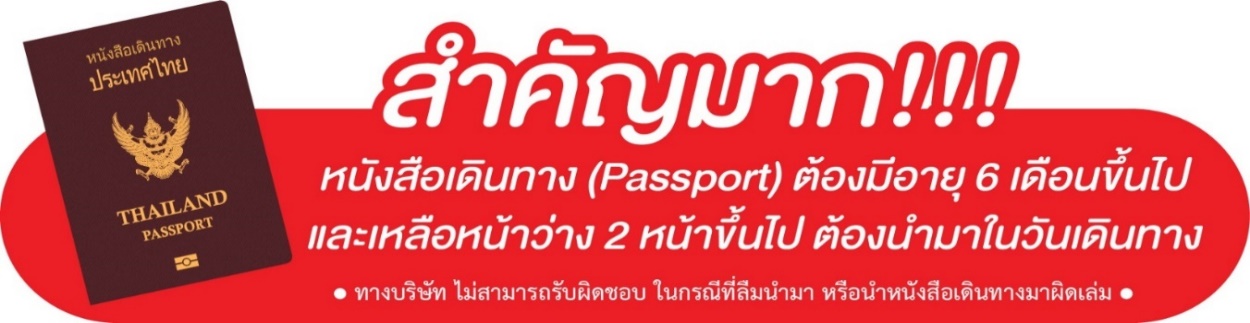 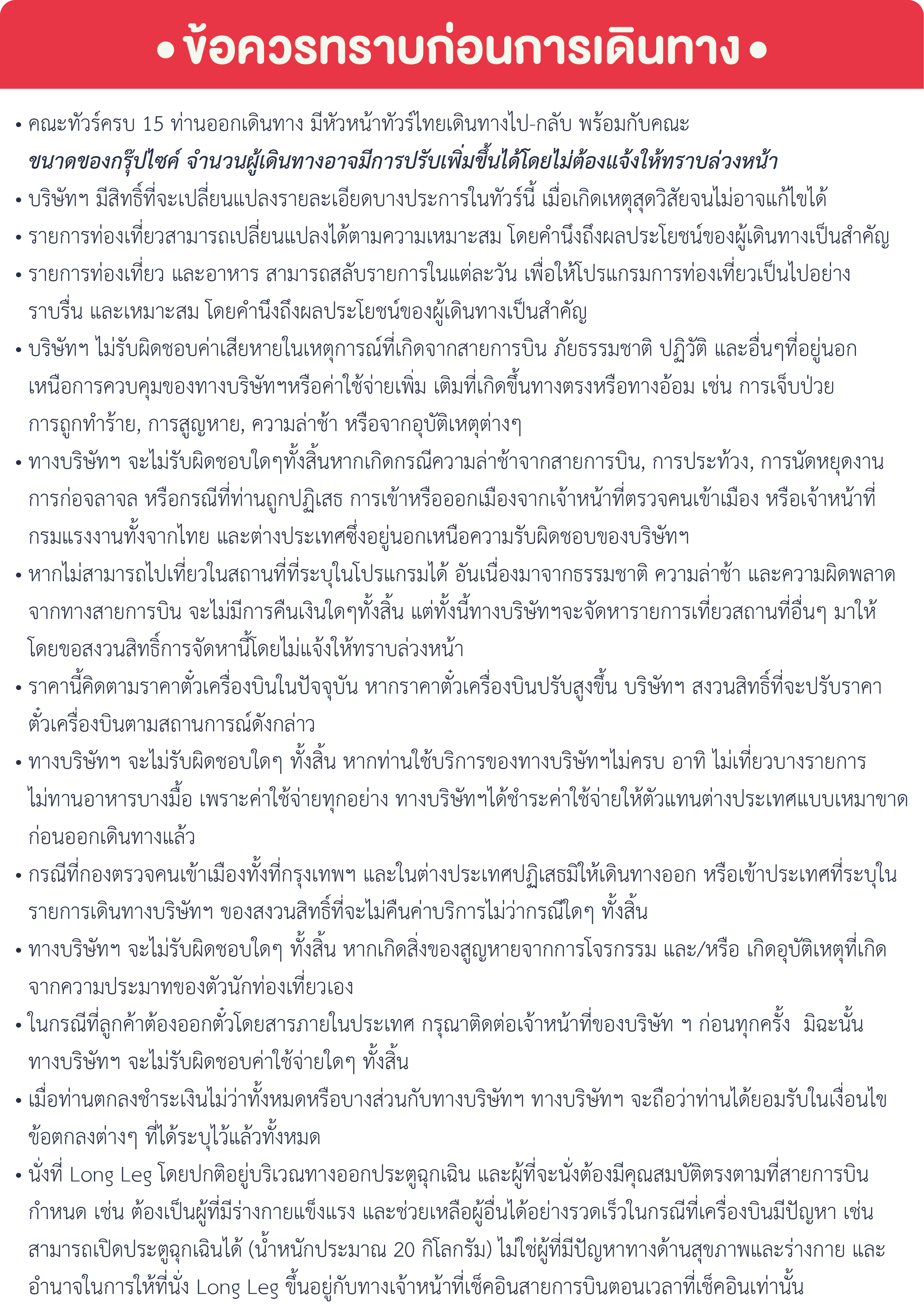 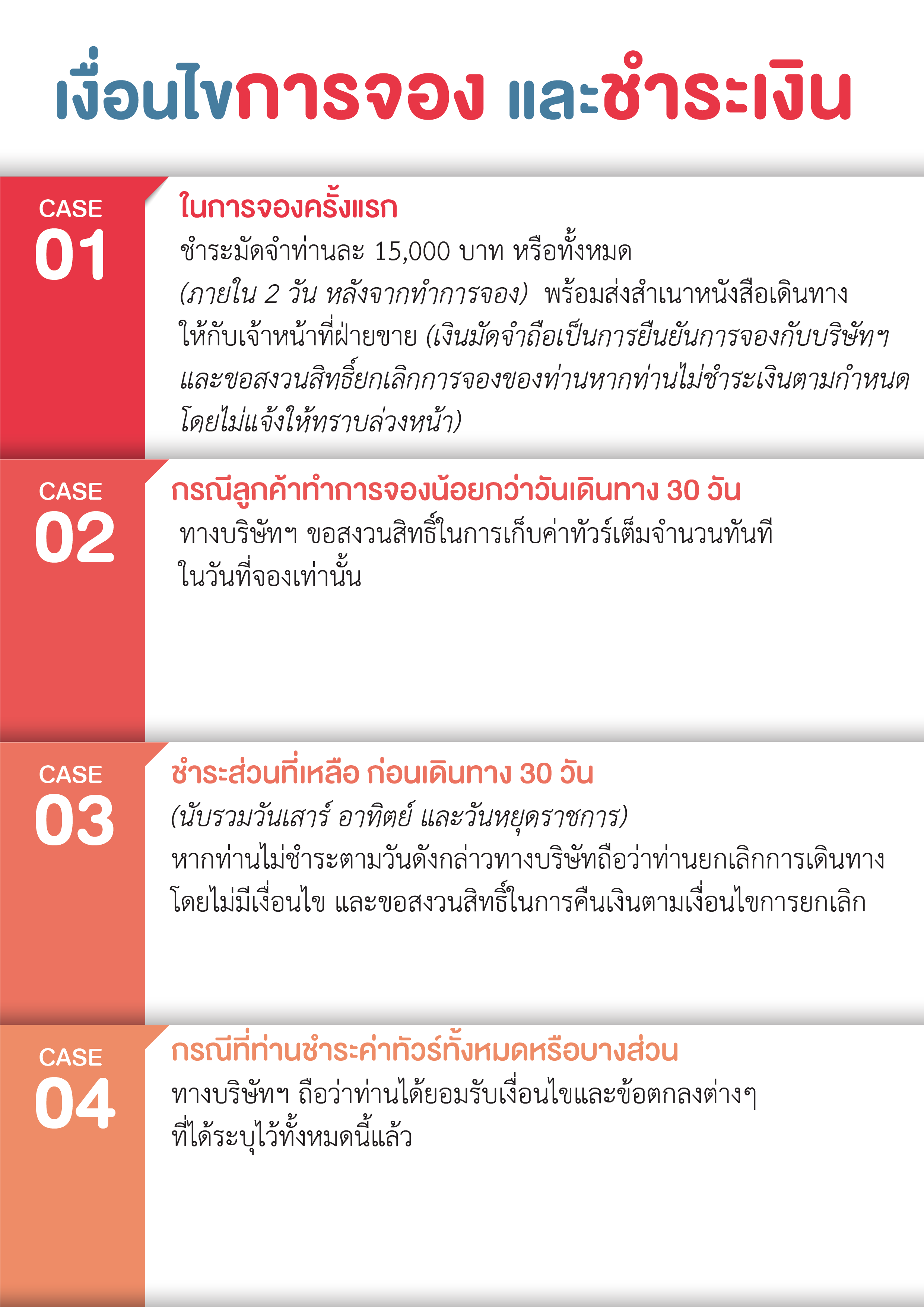 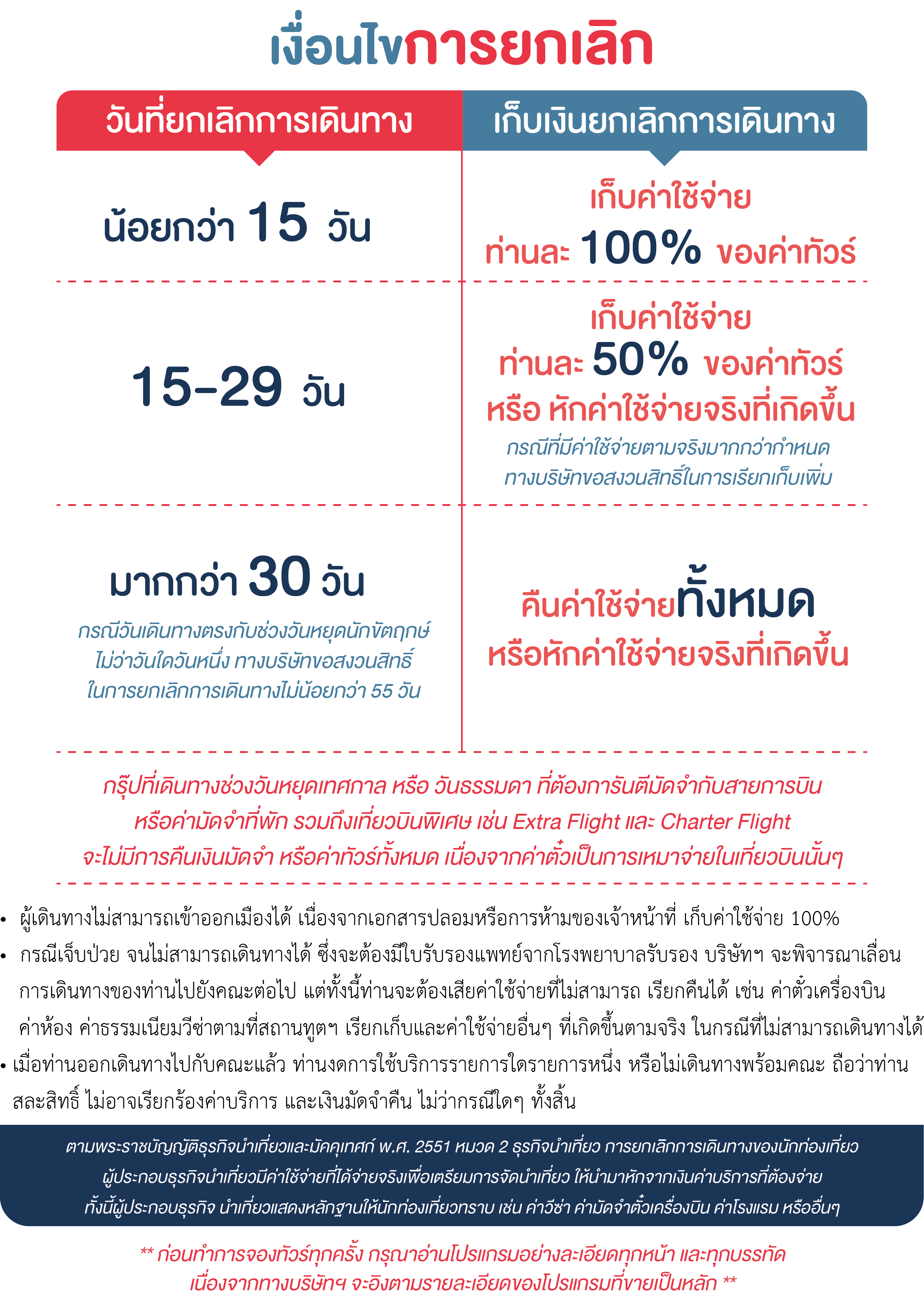 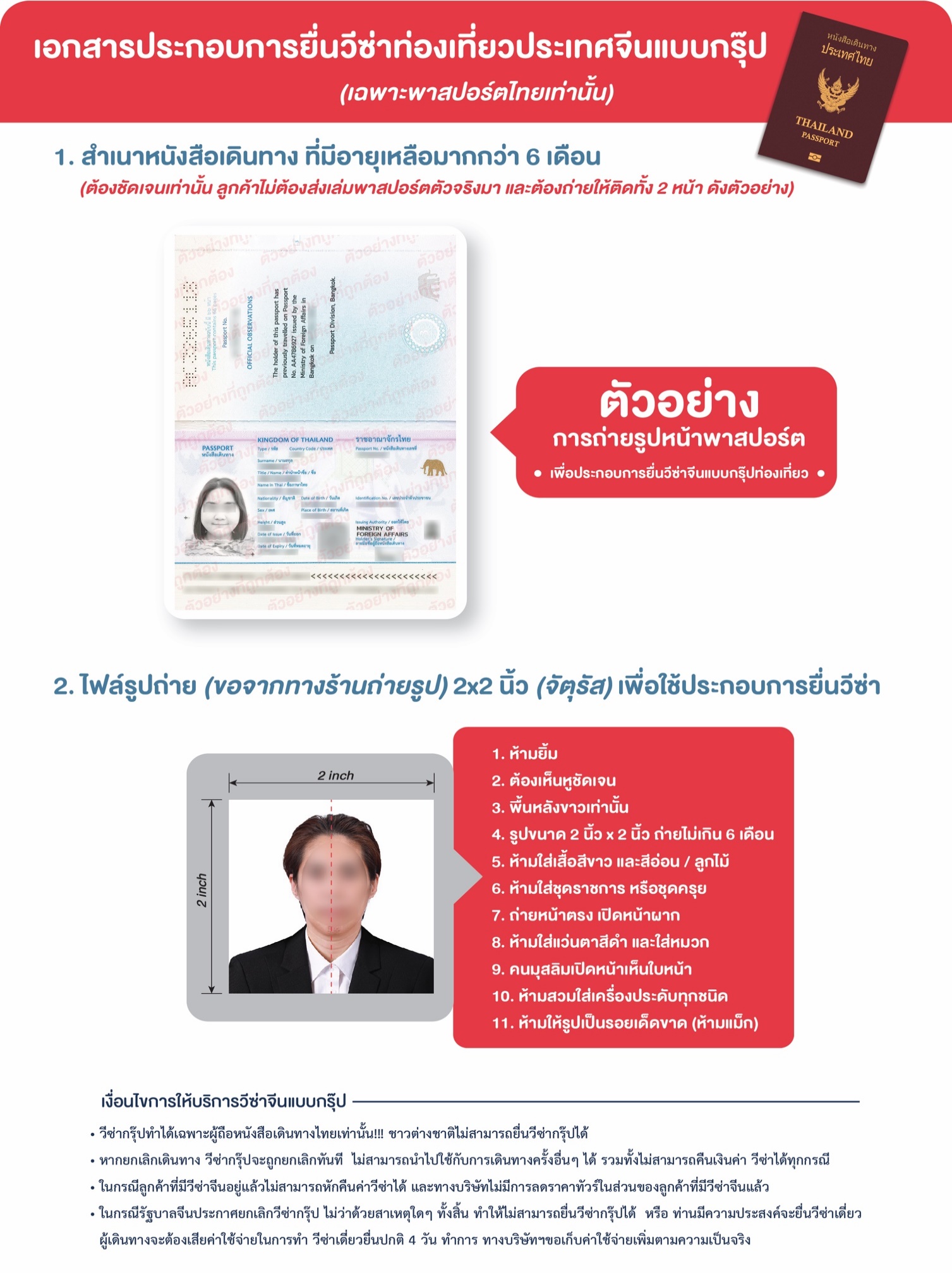 วันที่กำหนดการเช้าเที่ยงเย็นโรงแรม1กรุงเทพฯ (สนามบินดอนเมือง) – ฉางซา (SL934 : 09.40-13.35) – นั่งรถไฟความเร็วสูง – เมืองเฉินโจว – ตลาดกลางคืนเหอผิงXXDINGWEI CHENGZHOU HOTEL หรือเทียบเท่าระดับ 4 ดาว2เฉินโจว – เขาหม่างซาน (รวมกระเช้า+รถอุทยาน+บันไดเลื่อน+ลิฟท์แก้วขึ้นลง) – เฉินโจวDINGWEI CHENGZHOU HOTEL หรือเทียบเท่าระดับ 4 ดาว3เฉินโจว – แกรนด์แคนยอนหม่าหวงชิว – นั่งรถไฟความเร็วสูง – ฟ่งหวง – เมืองโบราณฟ่งหวง – ล่องเรือตามลำน้ำถัวเจียงชมเมืองโบราณฟ่งหวงยามค่ำคืนFENGHUANG INTERNATIONAL HOTEL หรือเทียบเท่าระดับ 4 ดาว4ฟ่งหวง – สะพานสายรุ้ง – เมืองฟูหรงเจิ้น – น้ำตกฟูหรงเจิ้นCHAXITAI HOLIDAY HOTEL หรือเทียบเท่าระดับ 4 ดาว (พักในเขตหมู่บ้านฟูหรงเจิ้น)5ฟูหรงเจิ้น – จางเจียเจี้ย – ภาพวาดทราย –เขาเทียนเหมินซาน (กระเช้าขึ้น-ลง+บันไดเลื่อน) – ระเบียงแก้ว(รวมผ้าหุ้มรองเท้า) – ประตูสวรรค์ – ฉางเต๋อ – ถนนคนเดินฉางเต๋อTANG’S HOTEL หรือเทียบเท่าระดับ 4 ดาว6ฉางเต๋อ – ฉางซา – กรุงเทพฯ (สนามบินดอนเมือง) (SL935 : 14.35-16.30)Xกรุณาเตรียมค่าทิปหัวหน้าทัวร์,ไกด์และคนขับรถ จำนวน 1,500 บาท ตลอดการเดินทางกรุณาเตรียมค่าทิปหัวหน้าทัวร์,ไกด์และคนขับรถ จำนวน 1,500 บาท ตลอดการเดินทางกรุณาเตรียมค่าทิปหัวหน้าทัวร์,ไกด์และคนขับรถ จำนวน 1,500 บาท ตลอดการเดินทางกรุณาเตรียมค่าทิปหัวหน้าทัวร์,ไกด์และคนขับรถ จำนวน 1,500 บาท ตลอดการเดินทางกรุณาเตรียมค่าทิปหัวหน้าทัวร์,ไกด์และคนขับรถ จำนวน 1,500 บาท ตลอดการเดินทางกรุณาเตรียมค่าทิปหัวหน้าทัวร์,ไกด์และคนขับรถ จำนวน 1,500 บาท ตลอดการเดินทางอัตราค่าบริการ (ราคาต่อท่าน)วันเดินทางราคาทัวร์ผู้ใหญ่พักห้องละ 2-3 ท่าน(15 ท่านออกเดินทาง)พักเดี่ยวจ่ายเพิ่มราคาทัวร์ผู้ใหญ่ไม่รวมตั๋ว6 – 11 เมษายน 256732,999 บาท5,000 บาทไม่รับจอยแลนด์8 – 13 เมษายน 256732,999 บาท5,000 บาทไม่รับจอยแลนด์11 – 16 เมษายน 256734,999 บาท5,000 บาทไม่รับจอยแลนด์13 – 18 เมษายน 256734,999 บาท5,000 บาทไม่รับจอยแลนด์18 – 23 เมษายน 256733,999 บาท5,000 บาทไม่รับจอยแลนด์27 เมษายน – 2 พฤษภาคม 6733,999 บาท5,000 บาทไม่รับจอยแลนด์4 – 9 พฤษภาคม 256732,999 บาท5,000 บาทไม่รับจอยแลนด์9 – 14 พฤษภาคม 256732,999 บาท5,000 บาทไม่รับจอยแลนด์30 พฤษภาคม – 4 มิถุนายน 6732,999 บาท5,000 บาทไม่รับจอยแลนด์20 – 25 มิถุนายน 256732,999 บาท5,000 บาทไม่รับจอยแลนด์29 มิถุนายน – 4 กรกฎาคม 6732,999 บาท5,000 บาทไม่รับจอยแลนด์